Zápisz 11. zasadnutia Výkonného prezídia Slovenskej sekcie IPA zo dňa 26. 01. 2019Prítomní: Ján Kovalčik, Roman Záň, Miloslav Ivica, Boženka Čambáliková, Mimi Štefanko Miňo, Peter  DulínOspravedlnený: Ján IgnatákProgram:1.         Otvorenie (prezident)2.         Kontrola úloh z predchádzajúcich zasadnutí VP SS IPA (generálny sekretár)3.         Informácia o finančnej situácii SS IPA za rok 2018 (pokladníčka SS IPA)4.        	Národný kongres SS IPA 2019 a oslavy 25. výročia založenia SS IPA (1. viceprezident)	Obaly na ocenenie	Pozvánky5.         Stretnutie mládeže v roku 2020 (1. viceprezident)6.         Rôzne (všetci)            Členské preukazy na rok 2019 (generálny sekretár)            Odvody z členských príspevkov ÚÚ SS IPA na účet SS IPA (pokladníčka SS IPA)Účasť na členských schôdzach ÚÚ SS IPA, na ktorých s budú konať voľby vedenia (prezident)            Iné (pečiatky pre ÚÚ SS IPA – Sobrance)Informácia o memorande7.         Záver (prezident)Zasadanie Výkonného prezídia Slovenskej sekcie IPA („ďalej len „výkonné prezídium“) otvoril prezident  p. Kovalčik a oboznámil prítomných s programom rokovania, (program tvorí prílohu zápisnice), ktorý všetci členovia výkonného prezídia dostali e-poštou v predpísanom termíne.Generálny sekretár výkonného prezídia skonštatoval, že väčšina úloh vyplývajúcich z 10. zasadania výkonného prezídia sa plní alebo sa splnila.nákup scanera pre potreby kancelárie Slovenskej sekcie IPA – prebieha nákup,zriadenie Facebookovej stránky (skupiny) – úloha trvá ( p. Záň),zriadenie peňažného denníka Slovenskej sekcie IPA – úloha splnená (p. Štefanko Miňo),zoradenie prihlášok členov Slovenskej sekcie IPA do šanonov podľa čísla – úloha trvá,vydanie zriaďovacích listín územným úradovniam Slovenskej sekcie IPA – z dôvodu nedodania dátumov vzniku jednotlivých územných úradovní Slovenskej sekcie IPA sa úlohu doposiaľ nepodarilo splniť – úloha trvá.Pokladníčka Slovenskej sekcie IPA informovala o stave účtu Slovenskej sekcie IPA, ktorý je ku dňu 26. 1. 2019:  129.173,19 €. Výška na sociálnom fonde je: 5.091,21 €.Národný kongres Slovenskej sekcie IPA v roku 2019:p. Záň predložil program národného kongresu, ktorý všetci účastníci dostanú v stanovami predpísanom termíne.4. 1. 	Víkend priateľstva:Program víkendu priateľstva bude kopírovať program pre pozvaných hostí na 25. výročie vzniku Slovenskej sekcie IPA.4. 2. 	25. výročie vzniku Slovenskej sekcie IPA.zoznam pozvaných krajín: Svetové prezídium IPA, Poľsko, Rakúsko, Maďarsko, Česko, Čierna Hora, Rusko, Slovinsko, Chorvátsko,výkonné prezídium rozhodlo, že podľa zaužívaných zvykov bude pozvánka pre 2 členov zahraničnej delegácie (pobyt hradený Slovenskou sekciou IPA),zoznam pozvaných hostí zo Slovenska sa bude upresňovať,p. Záň navrhne kľúč počtu miest pre členov Slovenskej sekcie IPA,návrh plagátu k oslavám 25. výročia vzniku Slovenskej sekcie IPA – p. Štefanko Miňo do 1. 2. 2019,pozvánky zahraničným delegáciám – p. Kovalčik do 1. 2. 2019,P. Štefanko Miňo zistí možnosť zabezpečenia výletných lodí na Dunaji.5.	Stretnutie mládeže v roku 2020Príchod 15. 8. 2020 po trase Brno – KošicePrehliadka Košíc, wellness16. 8. okolie Rožňavy (Betliar, jaskyňa...)17. 8. okolie Košíc18. 8. presun do Vysokých Tatier ubytovanie – Skalnaté pleso19. 8. Turistika Tatry vo večerných hodinách odchod do Bratislavy20. – 22. 8. Bratislava a okolie22. 8. odlet z Bratislavy resp. ViedneUbytovanie by sa realizovalo v ubytovniach policajnej školy (Košice, Bratislava) – M. Ivica6.	Rôzne6.1.	Prezident Slovenskej sekcie IPA p. Kovalčik predložil návrh rozdelenia účasti členov Výkonného prezídia na volebných schôdzach územných úradovní Slovenskej sekcie IPA.     Bratislava VII. – p. Štefanko Miňo     Bratislava VIII. – p. Čambáliková     ÚOÚČ a DM  – p. Čambáliková     ÚOU – p. Ignaták     Dunajská Streda – výkonné prezídium     Nové Zámky – p. Ignaták     Prievidza – p. Štefanko Miňo            Rimavská Sobota – p. Dulín S návrhom všetci prítomní súhlasili, s možnosťou aktuálnych zmien podľa termínov volebných schôdzí územných úradovní Slovenskej sekcie IPA.6.2.	Z dôvodu problémov s členskými preukazmi zistiť možnosť tlače a distribúcie preukazov slovenskou firmou. – všetci členovia výkonného prezídia.6.3.	Generálny sekretár Slovenskej sekcie IPA predložil návrh na pozastavenie hlasovacieho práva Územnej úradovni Bratislava I Slovenskej sekcie IPA z dôvodu nedoplatku na odvodoch z členských príspevkov na rok 2019. Prezident  Slovenskej sekcie IPA dal hlasovať o pozastavení hlasovacieho práva Územnej úradovni Bratislava I Slovenskej sekcie IPA.Prítomní:	6 členov výkonného prezídia Za pozastavenie hlasovacieho práva: 	6 členov výkonného prezídiaNikto nebol proti, nikto sa nezdržal hlasovania.Výkonné prezídium podľa čl. 7 ods. 2 písm. e) pozastavuje Územnej úradovni Bratislava I Slovenskej sekcie IPA hlasovacie právo.6.4.	Generálny sekretár Slovenskej sekcie IPA predložil návrh na pozastavenie hlasovacieho práva Územnej úradovni Bratislava III Slovenskej sekcie IPA z dôvodu nedoplatku na odvodoch z členských príspevkov na rok 2019. Prezident  Slovenskej sekcie IPA dal hlasovať o pozastavení hlasovacieho práva Územnej úradovni Bratislava III Slovenskej sekcie IPA.Prítomní:	6 členov výkonného prezídia Za pozastavenie hlasovacieho práva: 	6 členov výkonného prezídiaNikto nebol proti, nikto sa nezdržal hlasovania.Výkonné prezídium podľa čl. 7 ods. 2 písm. e) pozastavuje Územnej úradovni Bratislava III Slovenskej sekcie IPA hlasovacie právo.     	6.5.	Územná úradovňa Malacky Slovenskej sekcie IPA predložila žiadosť o vrátenie duplicitnej platby odvodov z členských príspevkov. Výkonné prezídium tejto žiadosti vyhovuje.	6.6.	Prezident Slovenskej sekcie IPA predložil žiadosť vedúceho Územnej úradovne Bratislava III Slovenskej sekcie IPA v  súvislosti s vrátením 2% dane za rok 2017, ktoré boli poukázané na účet Slovenskej sekcie IPA v roku 2018. Výkonné prezídium rozhodlo v súlade so závermi Národného kongresu Slovenskej sekcie IPA 2018 a túto požiadavku zamietlo.7.	Nakoľko ďalšie návrhy ani pripomienky do rokovania už predložené neboli, prezident rokovanie výkonného prezídia ukončil.Zapísal:Peter DulínAsistent generálneho sekretára Slovenskej sekcie IPA.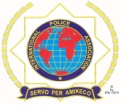 International Police Association (IPA) – Slovenská sekcia